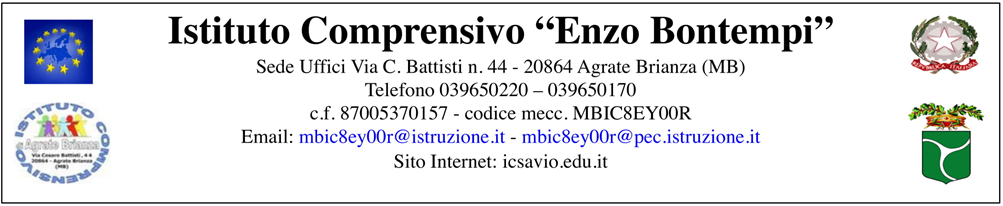 RICHIESTA ESONERO ATTIVITA’ DI EDUCAZIONE FISICAIl/La sottoscritto/a ______________________________________________________________genitore dell’alunno/a ______________________________________________________________classe______________ plesso di_____________________________________chiede che il/la proprio/a figlio/a venga esonerato/a dall’attività di educazione fisica, come da certificato medico allegato.Data, __________________                                                               FIRMA                                                           ___________________________________________